ภาคผนวก ก – คำขอปฏิบัติการบินอากาศยานซึ่งไม่มีนักบินนอกเหนือจากที่เงื่อนไขที่กำหนด สำหรับกรณีปฏิบัติการบินในเวลากลางคืน Application Form for Permission for Small Unmanned Aircraft Night Operations          ข้อแนะนำ1. กรุณาอ่านรายละเอียดใน เอกสารแนวทางการขอปฏิบัติการบินอากาศยานซึ่งไม่มีนักบินนอกเหนือจากที่เงื่อนไขที่กำหนด สำหรับกรณีปฏิบัติการบินในเวลากลางคืน (Unmanned Aircraft Night Operations)2. เมื่อกรอกข้อมูลครบถ้วน ให้ยื่นคำขออนุญาตกับ กพท. ทางอีเมล์ uas_ur@caat.or.th        ข้าพเจ้าขอรับรองว่า        • ข้อมูลที่ให้ไว้ในคำร้องนี้ถูกต้อง         • จะดําเนินงานให้เป็นไปตามข้อกําหนด รวมถึงเงื่อนไขต่าง ๆ ในการอนุญาต          
        • จะรับผิดชอบทุกเรื่องที่เกี่ยวข้องกับการปฏิบัติการในครั้งนี้ รวมถึงการประสานงานกับ กพท. เมื่อจําเป็น1. ข้อมูลผู้ขอ (APPLICANT’S PARTICULARS)1. ข้อมูลผู้ขอ (APPLICANT’S PARTICULARS)1. ข้อมูลผู้ขอ (APPLICANT’S PARTICULARS)1. ข้อมูลผู้ขอ (APPLICANT’S PARTICULARS)ชื่อ-นามสกุล : 	ชื่อ-นามสกุล : 	ชื่อ-นามสกุล : 	ชื่อ-นามสกุล : 	โทรศัพท์ : 	_   แฟกซ์ (หากมี).: 	โทรศัพท์ : 	_   แฟกซ์ (หากมี).: 	โทรศัพท์ : 	_   แฟกซ์ (หากมี).: 	โทรศัพท์ : 	_   แฟกซ์ (หากมี).: 	อีเมล์: 	กรณี ยื่นขอในนามหน่วยงาน กรุณาระบุข้อมูลดังนี้:ชื่อ นามสกุล ผู้ติดต่อได้ :  	 Post of Contact Person:  	อีเมล์: 	กรณี ยื่นขอในนามหน่วยงาน กรุณาระบุข้อมูลดังนี้:ชื่อ นามสกุล ผู้ติดต่อได้ :  	 Post of Contact Person:  	อีเมล์: 	กรณี ยื่นขอในนามหน่วยงาน กรุณาระบุข้อมูลดังนี้:ชื่อ นามสกุล ผู้ติดต่อได้ :  	 Post of Contact Person:  	อีเมล์: 	กรณี ยื่นขอในนามหน่วยงาน กรุณาระบุข้อมูลดังนี้:ชื่อ นามสกุล ผู้ติดต่อได้ :  	 Post of Contact Person:  	2. รายละเอียดผู้สมัคร (APPLICATION DETAILS)2. รายละเอียดผู้สมัคร (APPLICATION DETAILS)2. รายละเอียดผู้สมัคร (APPLICATION DETAILS)2. รายละเอียดผู้สมัคร (APPLICATION DETAILS)แบบ และ ทะเบียน อากาศยาน ที่นำมาใช้ปฏิบัติการบิน:  	 หมายเลขอ้างอิง ผู้บังคับหรือปล่อยอากาศยาน:  		 วัน เวลา ที่ประสงค์จะปฏิบัติการบิน: * หมายเหตุ :การยื่นคำอนุญาตต้องดำเนินการผ่านแบบฟอร์มกรณีได้รับการอนุมัติแต่มีการเปลี่ยนแปลง วัน เวลา ปฏิบัติการบิน โปรดแจ้งข้อมูลล่วงหน้าทางอีเมล์ uas_ur@caat.or.thแบบ และ ทะเบียน อากาศยาน ที่นำมาใช้ปฏิบัติการบิน:  	 หมายเลขอ้างอิง ผู้บังคับหรือปล่อยอากาศยาน:  		 วัน เวลา ที่ประสงค์จะปฏิบัติการบิน: * หมายเหตุ :การยื่นคำอนุญาตต้องดำเนินการผ่านแบบฟอร์มกรณีได้รับการอนุมัติแต่มีการเปลี่ยนแปลง วัน เวลา ปฏิบัติการบิน โปรดแจ้งข้อมูลล่วงหน้าทางอีเมล์ uas_ur@caat.or.thแบบ และ ทะเบียน อากาศยาน ที่นำมาใช้ปฏิบัติการบิน:  	 หมายเลขอ้างอิง ผู้บังคับหรือปล่อยอากาศยาน:  		 วัน เวลา ที่ประสงค์จะปฏิบัติการบิน: * หมายเหตุ :การยื่นคำอนุญาตต้องดำเนินการผ่านแบบฟอร์มกรณีได้รับการอนุมัติแต่มีการเปลี่ยนแปลง วัน เวลา ปฏิบัติการบิน โปรดแจ้งข้อมูลล่วงหน้าทางอีเมล์ uas_ur@caat.or.thแบบ และ ทะเบียน อากาศยาน ที่นำมาใช้ปฏิบัติการบิน:  	 หมายเลขอ้างอิง ผู้บังคับหรือปล่อยอากาศยาน:  		 วัน เวลา ที่ประสงค์จะปฏิบัติการบิน: * หมายเหตุ :การยื่นคำอนุญาตต้องดำเนินการผ่านแบบฟอร์มกรณีได้รับการอนุมัติแต่มีการเปลี่ยนแปลง วัน เวลา ปฏิบัติการบิน โปรดแจ้งข้อมูลล่วงหน้าทางอีเมล์ uas_ur@caat.or.thรายละเอียดผู้ขอและเอกสารที่ต้องยื่นรายละเอียดผู้ขอและเอกสารที่ต้องยื่นรายละเอียดผู้ขอและเอกสารที่ต้องยื่นรายละเอียดผู้ขอและเอกสารที่ต้องยื่นเอกสารที่ต้องยื่นเอกสารที่ต้องยื่นยื่นมาด้วยข้อมูลเพิ่มเติมก. ทั่วไป (General)ก. ทั่วไป (General)ก. ทั่วไป (General)ก. ทั่วไป (General)(1) สถานที่ที่จะปฏิบัติการบิน: (คําอธิบายรายละเอียดของตําแหน่งที่ปฏิบัติการบิน หรือขอบเขตของพื้นที่ปฏิบัติการอาจจะต้องจัดเตรียมซึ่งอาจระบุไว้ในพิกัดละติจูดและลองจิจูด)(1) สถานที่ที่จะปฏิบัติการบิน: (คําอธิบายรายละเอียดของตําแหน่งที่ปฏิบัติการบิน หรือขอบเขตของพื้นที่ปฏิบัติการอาจจะต้องจัดเตรียมซึ่งอาจระบุไว้ในพิกัดละติจูดและลองจิจูด)โปรดระบุ:  (2) วันและเวลาที่เสนอเพื่อปฏิบัติการบิน (สูงสุด 5 คืนภายในหนึ่งเดือนตามปฏิทิน)(2) วันและเวลาที่เสนอเพื่อปฏิบัติการบิน (สูงสุด 5 คืนภายในหนึ่งเดือนตามปฏิทิน)โปรดระบุ: ข้อกำหนดที่ต้องดำเนินการ (Requirements Compliance)ทำเครื่องหมาย  X  ในช่องสี่เหลี่ยมหากสามารถจะดำเนินตามข้อกำหนดได้ ในกรณี ข้อใดไม่สามารถดำเนินการได้ ไม่ต้องทำเครื่องหมายใด ๆ ในช่อง แต่ต้องระบุการดำเนินการโดยวิธีอื่น และรายละเอียดข้อมูลเพิ่มเติมข้อกำหนดที่ต้องดำเนินการ (Requirements Compliance)ทำเครื่องหมาย  X  ในช่องสี่เหลี่ยมหากสามารถจะดำเนินตามข้อกำหนดได้ ในกรณี ข้อใดไม่สามารถดำเนินการได้ ไม่ต้องทำเครื่องหมายใด ๆ ในช่อง แต่ต้องระบุการดำเนินการโดยวิธีอื่น และรายละเอียดข้อมูลเพิ่มเติมข้อกำหนดที่ต้องดำเนินการ (Requirements Compliance)ทำเครื่องหมาย  X  ในช่องสี่เหลี่ยมหากสามารถจะดำเนินตามข้อกำหนดได้ ในกรณี ข้อใดไม่สามารถดำเนินการได้ ไม่ต้องทำเครื่องหมายใด ๆ ในช่อง แต่ต้องระบุการดำเนินการโดยวิธีอื่น และรายละเอียดข้อมูลเพิ่มเติมข้อกำหนดที่ต้องดำเนินการ (Requirements Compliance)ทำเครื่องหมาย  X  ในช่องสี่เหลี่ยมหากสามารถจะดำเนินตามข้อกำหนดได้ ในกรณี ข้อใดไม่สามารถดำเนินการได้ ไม่ต้องทำเครื่องหมายใด ๆ ในช่อง แต่ต้องระบุการดำเนินการโดยวิธีอื่น และรายละเอียดข้อมูลเพิ่มเติมก. ข้อกำหนดอุปกรณ์ (Equipment Requirements)ก. ข้อกำหนดอุปกรณ์ (Equipment Requirements)จะดำเนินการให้เป็นไปตามข้อกำหนดใช้การดำเนินการโดยวิธีอื่น และรายละเอียดข้อมูลเพิ่มเติม 
(Alternative Mitigation and Supplementary Information)(1) ระบบเพื่อความปลอดภัยในการบิน ได้แก่ ระบบบันทึกการบิน (Flight Log) และระบบรับรู้ทางภูมิศาสตร์ (Geo-Awareness)(1) ระบบเพื่อความปลอดภัยในการบิน ได้แก่ ระบบบันทึกการบิน (Flight Log) และระบบรับรู้ทางภูมิศาสตร์ (Geo-Awareness)(2) ไฟแสดงตำแหน่ง (Navigation Lighting) และควรติดตั้งระบบไฟป้องกันการชน (Strobe or Anti-Collision Light)(2) ไฟแสดงตำแหน่ง (Navigation Lighting) และควรติดตั้งระบบไฟป้องกันการชน (Strobe or Anti-Collision Light)(3) สถานีภาคพื้น (Ground Station) หรือซอฟต์แวร์ของชุดควบคุม (Remote Controller Software) จะต้องสามารถระบุตำแหน่งของอากาศยานที่เป็นปัจจุบันให้กับนักบินทราบได้(3) สถานีภาคพื้น (Ground Station) หรือซอฟต์แวร์ของชุดควบคุม (Remote Controller Software) จะต้องสามารถระบุตำแหน่งของอากาศยานที่เป็นปัจจุบันให้กับนักบินทราบได้(4) ระบบป้องกันการชนและการหลบหลีกสิ่งกีดขวาง(4) ระบบป้องกันการชนและการหลบหลีกสิ่งกีดขวาง(5) ชุดอุปกรณ์ด้านความปลอดภัย ได้แก่ ชุดสะท้อนแสง รองเท้านิรภัย สำหรับนักบิน บุคลากรและเจ้าหน้าที่ที่เกี่ยวข้องกับการปฏิบัติการบิน (5) ชุดอุปกรณ์ด้านความปลอดภัย ได้แก่ ชุดสะท้อนแสง รองเท้านิรภัย สำหรับนักบิน บุคลากรและเจ้าหน้าที่ที่เกี่ยวข้องกับการปฏิบัติการบิน ข. ข้อกำหนดด้านบุคลากร (Personnel Requirements)ข. ข้อกำหนดด้านบุคลากร (Personnel Requirements)จะดำเนินการให้เป็นไปตามข้อกำหนดใช้การดำเนินการโดยวิธีอื่น และรายละเอียดข้อมูลเพิ่มเติม 
(Alternative Mitigation and Supplementary Information)(1) นักบินมีความรู้เกี่ยวกับกฎหมาย กฎระเบียบ ที่เกี่ยวข้องกับอากาศยานซึ่งไม่มีนักบิน และมีความรู้ความชำนาญในการบังคับอากาศยานและใช้ระบบของอากาศยานที่ใช้ในการปฏิบัติการบิน(1) นักบินมีความรู้เกี่ยวกับกฎหมาย กฎระเบียบ ที่เกี่ยวข้องกับอากาศยานซึ่งไม่มีนักบิน และมีความรู้ความชำนาญในการบังคับอากาศยานและใช้ระบบของอากาศยานที่ใช้ในการปฏิบัติการบิน(2) มีผู้ช่วยสังเกตการบิน (Visual Observer, VO) ซึ่งนักบินรับรองว่าเป็นผู้มีความสามารถในการปฏิบัติ
การบินดังกล่าว(2) มีผู้ช่วยสังเกตการบิน (Visual Observer, VO) ซึ่งนักบินรับรองว่าเป็นผู้มีความสามารถในการปฏิบัติ
การบินดังกล่าว(3)  มีการสื่อสารที่มีประสิทธิภาพระหว่างนักบิน และผู้ช่วยสังเกตการบินตลอดระยะเวลาในการปฏิบัติ
การบิน(3)  มีการสื่อสารที่มีประสิทธิภาพระหว่างนักบิน และผู้ช่วยสังเกตการบินตลอดระยะเวลาในการปฏิบัติ
การบินค. การทำประกันภัย (Insurance)ค. การทำประกันภัย (Insurance)จะดำเนินการให้เป็นไปตามข้อกำหนดใช้การดำเนินการโดยวิธีอื่น และรายละเอียดข้อมูลเพิ่มเติม 
(Alternative Mitigation and Supplementary Information)(1) มีการทำประกันภัยสำหรับความเสียหายอันเกิดแก่ร่างกาย ชีวิต ตลอดจนทรัพย์สินของบุคคลที่สาม วงเงินประกันไม่ต่ำกว่าหนึ่งล้านบาทต่อครั้ง(1) มีการทำประกันภัยสำหรับความเสียหายอันเกิดแก่ร่างกาย ชีวิต ตลอดจนทรัพย์สินของบุคคลที่สาม วงเงินประกันไม่ต่ำกว่าหนึ่งล้านบาทต่อครั้งง. ข้อกำหนดด้านปฏิบัติการ (Operating Requirements)ง. ข้อกำหนดด้านปฏิบัติการ (Operating Requirements)จะดำเนินการให้เป็นไปตามข้อกำหนดใช้การดำเนินการโดยวิธีอื่น และรายละเอียดข้อมูลเพิ่มเติม 
(Alternative Mitigation and Supplementary Information)(1) นักบิน และ/หรือ ผู้ช่วยสังเกตการบิน สามารถมองเห็น     ห้วงอากาศรอบข้างได้ตลอดเวลาปฏิบัติการบิน(1) นักบิน และ/หรือ ผู้ช่วยสังเกตการบิน สามารถมองเห็น     ห้วงอากาศรอบข้างได้ตลอดเวลาปฏิบัติการบิน(2) นักบินต้องรักษาการสื่อสารที่มีประสิทธิภาพกับ
ผู้ช่วยสังเกตการบิน เพื่อให้ทราบตําแหน่ง ระดับ
ความสูง ท่าทางการบิน และตำแหน่งของอากาศยานอย่างต่อเนื่อง รวมถึงข้อมูลสิ่งกีดขวาง เพื่อหลีกเลี่ยงการชนกันเพื่อความปลอดภัยในการปฏิบัติการบิน(2) นักบินต้องรักษาการสื่อสารที่มีประสิทธิภาพกับ
ผู้ช่วยสังเกตการบิน เพื่อให้ทราบตําแหน่ง ระดับ
ความสูง ท่าทางการบิน และตำแหน่งของอากาศยานอย่างต่อเนื่อง รวมถึงข้อมูลสิ่งกีดขวาง เพื่อหลีกเลี่ยงการชนกันเพื่อความปลอดภัยในการปฏิบัติการบิน(3) ผู้ช่วยสังเกตการบินแต่ละคนจะต้องไม่สังเกตการอากาศยานมากกว่า 1 ลำ หรือช่วยสนับสนุนนักบินมากกว่าหนึ่งคนในเวลาเดียวกัน และไม่ควรได้รับมอบหมายหน้าที่อื่น ๆ พร้อมกัน(3) ผู้ช่วยสังเกตการบินแต่ละคนจะต้องไม่สังเกตการอากาศยานมากกว่า 1 ลำ หรือช่วยสนับสนุนนักบินมากกว่าหนึ่งคนในเวลาเดียวกัน และไม่ควรได้รับมอบหมายหน้าที่อื่น ๆ พร้อมกัน(4) 	ทำการสำรวจพื้นที่ปฏิบัติการและประเมินด้านความปลอดภัย (Conduct Site and Flight Safety Assessment) ในเวลากลางวัน เพื่อให้ทราบสภาพสถานที่ และแนวทางที่เหมาะสมในการปฏิบัติการบิน รวมถึงกรอกแบบฟอร์มการสำรวจพื้นที่และแบบฟอร์มที่เกี่ยวข้องให้ครบถ้วน(4) 	ทำการสำรวจพื้นที่ปฏิบัติการและประเมินด้านความปลอดภัย (Conduct Site and Flight Safety Assessment) ในเวลากลางวัน เพื่อให้ทราบสภาพสถานที่ และแนวทางที่เหมาะสมในการปฏิบัติการบิน รวมถึงกรอกแบบฟอร์มการสำรวจพื้นที่และแบบฟอร์มที่เกี่ยวข้องให้ครบถ้วน(5) จุดบินขึ้นและลง (รวมถึงจุดลงจอดฉุกเฉิน) จะต้องมีแสงสว่างเพียงพอเพื่อให้การมองเห็นที่ชัดเจน เพื่อความปลอดภัยและการอำนวยความสะดวกในการขึ้นและลงของอากาศยาน และป้องกันบุคคลไม่เกี่ยวข้องเข้ามาในพื้นที่บินขึ้นลง(5) จุดบินขึ้นและลง (รวมถึงจุดลงจอดฉุกเฉิน) จะต้องมีแสงสว่างเพียงพอเพื่อให้การมองเห็นที่ชัดเจน เพื่อความปลอดภัยและการอำนวยความสะดวกในการขึ้นและลงของอากาศยาน และป้องกันบุคคลไม่เกี่ยวข้องเข้ามาในพื้นที่บินขึ้นลง(6) ก่อนปฏิบัติการบินผู้ช่วยสังเกตการบินและพนักงานสนับสนุนคนอื่น ๆ ต้องได้รับการบรรยายสรุป เกี่ยวกับรายละเอียดของการปฏิบัติการ เช่น แผนการบิน การลดความเสี่ยง การจัดการด้านความปลอดภัยที่เกี่ยวข้อง มาตรการลดความเสี่ยงที่มีอยู่ ขั้นตอนปฏิบัติกรณีฉุกเฉิน เป็นต้น(7) นักบินจะต้องได้รับข้อมูลที่เกี่ยวข้อง ได้แก่ ทัศนวิสัยภาคพื้นดิน ฐานเมฆ ความเร็วลม และปริมาณน้ำฝน ของพื้นที่ปฏิบัติการบินจากกรมอุตุนิยมวิทยา (8) ไม่ปฏิบัติการบินในพื้นที่หวงห้ามเฉพาะ พื้นที่หวงห้ามเด็ดขาด หรือพื้นที่อันตราย และไม่ทำการบรรทุกวัตถุอันตราย(9) ต้องปฏิบัติตามข้อกำหนดอื่น ได้แก่ -  ปฏิบัติการบินในระยะสายตา -  ใช้ระดับความสูงไม่เกิน 300 ฟุต-  รักษาระยะห่างด้านข้างกับบุคคล ยานพาหนะ หรือ
   โครงสร้างที่ไม่เกี่ยวข้องใด ๆ-  ไม่ปฏิบัติการบินบรรทุกคน หรือสัตว์ -  ไม่ปฏิบัติการบินทิ้งสิ่งของจากอากาศยาน-  ไม่ปฏิบัติการบินอากาศยานมากกว่า 1 ลำ ในเวลา
   เดียวกันจ. ข้อจำกัดสภาพอากาศ (Weather Limitations)จะดำเนินการให้เป็นไปตามข้อกำหนดใช้การดำเนินการโดยวิธีอื่น และรายละเอียดข้อมูลเพิ่มเติม 
(Alternative Mitigation and Supplementary Information)บริเวณภาคพื้นดิน สามารถมองเห็นได้ชัดเจน โดยนักบิน ผู้ช่วยสังเกตการบิน และ/หรือพนักงานสนับสนุน เพื่อให้การบังคับและมองเห็น   อากาศยานเป็นไปอย่างมีประสิทธิภาพไม่ปฏิบัติการบินเข้าไปในเมฆ  นักบินต้องสามารถทราบความเร็วลม บริเวณพื้นผิวของพื้นที่ที่จะปฏิบัติการบิน และความเร็วลมไม่เกินกว่าที่บริษัทผู้ผลิตอากาศยานกำหนดไม่ปฏิบัติการบินในขณะที่จะเกิดพายุฝนหรือมรสุมฉ. ขั้นตอนปฏิบัติกรณีฉุกเฉิน (Emergency Procedures)จะดำเนินการให้เป็นไปตามข้อกำหนดใช้การดำเนินการโดยวิธีอื่น และรายละเอียดข้อมูลเพิ่มเติม 
(Alternative Mitigation and Supplementary Information)นักบินจะต้องมีขั้นตอนปฏิบัติที่เหมาะสม และมีกลไกป้องกันด้านความปลอดภัย (Fail-Safe Mechanism) สําหรับกรณีฉุกเฉินระหว่างการปฏิบัติการบิน เช่นการสูญเสียคําสั่งควบคุม (Loss of Command) และการเชื่อมโยงการควบคุม (Control Link) การสูญเสียอุปกรณ์นําทาง (Loss of Navigation Light)ช. การรายงานอุบัติเหตุและอุบัติการณ์ (Incident and Accident Reporting)จะดำเนินการให้เป็นไปตามข้อกำหนดใช้การดำเนินการโดยวิธีอื่น และรายละเอียดข้อมูลเพิ่มเติม 
(Alternative Mitigation and Supplementary Information)กรณีเกิดอุบัติเหตุ ซึ่งมีบุคคลบาดเจ็บหรือทรัพย์สินเกิดความเสียหาย ให้แจ้งตำรวจ และรายงาน
ฝ่ายมาตรฐานอากาศยานซึ่งไม่มีนักบิน ที่ uas_ur@caat.or.th โดยเร็วทั้งนี้ไม่เกิน 24 ชั่วโมงนับจากเกิดเหตุ  ผู้ได้รับอนุญาตจะต้องให้รายละเอียดเพิ่มเติมและ/หรือผลการสอบสวนภายใน 3 วัน โดยเป็นลายลักษณ์อักษรทางอีเมล์ที uas_ur@caat.or.th บันทึกเหตุการณ์ ทั้งหมดจะต้องได้รับเก็บการดูแลอย่างเหมาะสมซ. การประเมินความเสี่ยงด้านความปลอดภัยเบื้องต้น (Pre-Defined Safety Risk Assessment)จะดำเนินการให้เป็นไปตามข้อกำหนดใช้การดำเนินการโดยวิธีอื่น และรายละเอียดข้อมูลเพิ่มเติม 
(Alternative Mitigation and Supplementary Information)ไฟแสดงตำแหน่ง (Navigation Lighting) ต้องเปิดอยู่ตลอดเวลาในขณะปฏิบัติการบิน เพื่อให้นักบิน และ/หรือผู้ช่วยสังเกตการบินสามารถมองเห็นระบุตำแหน่ง ทิศทาง ของอากาศยาน ก่อนขึ้นปฏิบัติการบิน อากาศยานจะต้องสามารถ   เชื่อมต่อสัญญาณดาวเทียมได้ (Achieve a Positive Satellite Lock) อย่างน้อย 7 ดวง  นักบินจะต้องมีขั้นตอนปฏิบัติที่เหมาะสม และมีกลไกป้องกันความไม่ปลอดภัย (Fail-Safe Mechanism) สําหรับกรณีฉุกเฉินระหว่างการปฏิบัติการบิน เช่นการสูญเสียคําสั่งควบคุม (Loss of Command) และเชื่อมต่อ (Control Link) การสูญเสียไฟนําทาง (Loss of Navigation Light)(4) ซอฟต์แวร์ของชุดควบคุม (Remote Controller Software) จะต้องสามารถระบุตำแหน่งของอากาศยานที่เป็นปัจจุบันได้(5)  มีผู้ช่วยสังเกตการบิน (Visual Observer)ชื่อ- นามสกุล ผู้ขอลงนามวัน  เดือน  ปี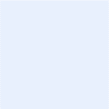 